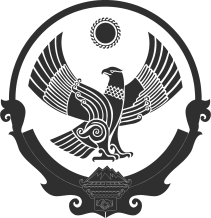          МУНИЦИПАЛЬНОЕ  БЮДЖЕТНОЕ ОБЩЕОБРАЗОВАТЕЛЬНОЕ УЧРЕЖДЕНИЕ «ШКОЛА-САД ИМЕНИ КУРБАНОВА СЕИДА ДЖАМАЛОВИЧА»СЕЛА НИЖНИЙ ДЖАЛГАН       368612, РД, Дербентский р-н, с.Н.Джалган                                Тел.8 928 800 25 45ул. Гоголя д.27                                                                               e-mail: shcola-sad@mail.ru                ______    _____________20____г.                                                          №__________          Выписка из приказа« Об организации питания  учащихся школы на 2020-2021 учебный год»       Во исполнение  приказа  « Об организации  питания в    общеобразовательных учреждений на 2020-2021 учебного года»    приказываю:   1.Обеспечить с 01 сентября  2020 г по 31 мая 2021 г.   1.1 бесплатным горячим  питанием (завтраками)  учащихся 1-4 классов в   количестве  _218______ человек. 2.Назначить  ответственным за организацию питания  учащихся, контроль за правильностью  составления меню Гасанову Р.А. 3.Контроль за исполнением данного приказа оставляю за собой.                     Директор                                                                           Агаева З.С.С приказом ознакомлена:Гасанова Р.А.